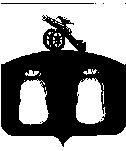 Администрация  Бельского района Тверской областиРАСПОРЯЖЕНИЕОб  утверждении   Перечня муниципальных маршрутов регулярных перевозок порегулируемым тарифам в границах Бельского района на 2016 год.В целях исполнения Федерального закона от 06.10.2003 г. № 131-ФЗ «Об общих принципах организации местного самоуправления в Российской Федерации»,  Федерального закона от 13.07.2015 г. № 220-ФЗ «Об организации регулярных перевозок пассажиров и багажа автомобильным транспортом и городским наземным электрическим транспортом в Российской Федерации и о внесении изменений в отдельные законодательные акты Российской Федерации» в соответствии с законом Тверской области от 12.10.2010 №75-ЗО «Об организации транспортного обслуживания населения автомобильным транспортом в Тверской области», постановления  Администрация Бельского района от 28.10.2010г. № 232 «Об утверждении положения  « Об организации транспортного обслуживания населения на территории муниципального образования «Бельский район» Тверской области»»,          1. Утвердить Перечень муниципальных  маршрутов регулярных перевозок по регулируемым тарифам в границах Бельского района  на 2016 год. (Приложение).         2. Перечень муниципальных  маршрутов регулярных перевозок по регулируемым тарифам в границах Бельского района  на 2016 год опубликовать в газете «Бельская правда» и разместить на сайте Бельского района в сети Интернет.3. Контроль за исполнением настоящего распоряжения возложить на заместителя Главы Администрации Иванову Г.Н. 4. Настоящее распоряжение вступает в силу с момента подписания и распространяет свое действие на правоотношения, возникшие с 01.01.2016 года.Глава Администрации района                                                            А.И. Титов                                                                                                                                                                                                    Приложение                                                                                                                                 к Распоряжению     Администрации                                                                                                                                                                                                                                              Бельского района                                                                                                                                           от    01.02.2016г.    № 20-рПЕРЕЧЕНЬмуниципальных  маршрутов регулярных перевозок по регулируемым тарифам в границах Бельского района  на 2016 год.Зам.Главы администрации                                                               Г.Н. Иванова           01.02.2016г.                                 г. Белый№20-р№п/пНаименование маршрутаПротяженностьмаршрута,кмГрафик движения1Белый - Егорье-Верховье31,72 раза в день в течение 1 дня   в неделю2Белый - Грибаново222 раза в день в течение 1 дня    в неделю3Белый - Чичаты34,92 раза в день в течение 1 дня    в неделю4Белый - Комары282 раза в день в течение 1 дней в неделю5Белый - Нестерово152 раза в день в течение 2 дней   в месяц6Белый - Льба11,92 раза в день в течение 7 дней в неделю